Multiplication and Division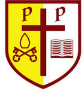 Multiplication and DivisionMultiplication and DivisionMultiplication and DivisionMultiplication and DivisionMultiplication and DivisionMultiplication and DivisionMultiplication and DivisionMultiplication and DivisionMultiplication and DivisionMultiplication and DivisionMultiplication and DivisionMultiplication and DivisionNurseryReceptionEarly Learning GoalYear 1Year 2Year 2Year 2Year 3Year 3Year 3Year 4Year 5Year 6Multiplication and Division FactsMultiplication and Division FactsMultiplication and Division FactsMultiplication and Division FactsMultiplication and Division FactsMultiplication and Division FactsMultiplication and Division FactsTo learn about sharing between groups of people/toys.To be introduced to the concepts of sharing equally and doubling. To understand concept of odd and even numbers.Explore and represent patterns within numbers up to 10, including evens and odds, double facts and how quantities can be distributed equallycount in multiples of twos, fives and tens (Number: Place Value NC Objective)count in steps of 2, 3, and 5 from 0, and in tens from any number, forward or backward (Number: Place Value NC Objective)count in steps of 2, 3, and 5 from 0, and in tens from any number, forward or backward (Number: Place Value NC Objective)count in steps of 2, 3, and 5 from 0, and in tens from any number, forward or backward (Number: Place Value NC Objective)count from 0 in multiples of 4, 8, 50 and 100 (Number: Place Value NC Objective)count from 0 in multiples of 4, 8, 50 and 100 (Number: Place Value NC Objective)count from 0 in multiples of 4, 8, 50 and 100 (Number: Place Value NC Objective)count in multiples of 6, 7, 9, 25 and 1 000 (Number: Place Value NC Objective)count forwards or backwards in steps of powers of 10 for any given number up to 1 000 000 (Number: Place Value NC Objective)recall and use multiplication and division facts for the 2, 5 and 10 multiplication tables, including recognising odd and even numbersrecall and use multiplication and division facts for the 2, 5 and 10 multiplication tables, including recognising odd and even numbersrecall and use multiplication and division facts for the 2, 5 and 10 multiplication tables, including recognising odd and even numbersrecall and use multiplication and division facts for the 3, 4 and 8 multiplication tablesrecall and use multiplication and division facts for the 3, 4 and 8 multiplication tablesrecall and use multiplication and division facts for the 3, 4 and 8 multiplication tablesrecall multiplication and division facts for multiplication tables up to 12 × 12Mental CalculationMental CalculationMental CalculationMental CalculationMental CalculationMental CalculationMental CalculationMental CalculationMental CalculationMental CalculationMental CalculationMental CalculationMental CalculationAutomatically recall number bonds for numbers 0- 10Automatically recall …number bonds up to 5…and some number bonds to 10 including double facts.solve one-step problems involving multiplication and division, calculating the answer using concrete objects, pictorial representations and arrays with the support of the teacher (Objective also shown in Problem Solving)write and calculate mathematical statements for multiplication and division using the multiplication tables that they know, including for two-digit numbers times one-digit numbers, using mental and progressing to formal written methods (Objective also shown in Written Methods)write and calculate mathematical statements for multiplication and division using the multiplication tables that they know, including for two-digit numbers times one-digit numbers, using mental and progressing to formal written methods (Objective also shown in Written Methods)write and calculate mathematical statements for multiplication and division using the multiplication tables that they know, including for two-digit numbers times one-digit numbers, using mental and progressing to formal written methods (Objective also shown in Written Methods)use place value, known and derived facts to multiply and divide mentally, including: multiplying by 0 and 1; dividing by 1; multiplying together three numbersmultiply and divide numbers mentally drawing upon known factsperform mental calculations, including with mixed operations and large numbersshow that multiplication of two numbers can be done in any order (commutative) and division of one number by another cannotshow that multiplication of two numbers can be done in any order (commutative) and division of one number by another cannotshow that multiplication of two numbers can be done in any order (commutative) and division of one number by another cannotrecognise and use factor pairs and commutativity in mental calculations (Objective also shown in in Properties of Numbers)multiply and divide whole numbers and those involving decimals by 10, 100 and 1000associate a fraction with division and calculate decimal fraction equivalents (e.g. 0.375) for a simple fraction (e.g. 3 /8) (Fractions NC Objective)Written calculation Written calculation Written calculation Written calculation Written calculation Written calculation Written calculation Written calculation Written calculation Written calculation Written calculation Written calculation Written calculation Experiment with their own symbols and marks as well as numeralsTo begin to represent mathematical statements with appropriate symbols.calculate mathematical statements for multiplication and division within the multiplication tables and write them using the multiplication (×), division (÷) and equals (=) signscalculate mathematical statements for multiplication and division within the multiplication tables and write them using the multiplication (×), division (÷) and equals (=) signscalculate mathematical statements for multiplication and division within the multiplication tables and write them using the multiplication (×), division (÷) and equals (=) signswrite and calculate mathematical statements for multiplication and division using the multiplication tables that they know, including for two-digit numbers times one-digit numbers, using mental and progressing to formal written methods (Objective also shown in Mental Methods)write and calculate mathematical statements for multiplication and division using the multiplication tables that they know, including for two-digit numbers times one-digit numbers, using mental and progressing to formal written methods (Objective also shown in Mental Methods)write and calculate mathematical statements for multiplication and division using the multiplication tables that they know, including for two-digit numbers times one-digit numbers, using mental and progressing to formal written methods (Objective also shown in Mental Methods)multiply two-digit and three-digit numbers by a one digit number using formal written layoutmultiply numbers up to 4 digits by a one- or two-digit number using a formal written method, including long multiplication for two-digit numbersmultiply multi-digit numbers up to 4 digits by a two-digit whole number using the formal written method of long multiplicationdivide numbers up to 4 digits by a one-digit number using the formal written method of short division and interpret remainders appropriately for the contextdivide numbers up to 4- digits by a two-digit whole number using the formal written method of short division where appropriate for the context divide numbers up to 4 digits by a two-digit whole number using the formal written method of long division, and interpret remainders as whole number remainders, fractions, or by rounding, as appropriate for the contextuse written division methods in cases where the answer has up to two decimal places (Fractions: using decimals NC Objective)PROPERTIES OF NUMBERS: MULTIPLES, FACTORS, PRIMES, SQUARE AND CUBE NUMBERSPROPERTIES OF NUMBERS: MULTIPLES, FACTORS, PRIMES, SQUARE AND CUBE NUMBERSPROPERTIES OF NUMBERS: MULTIPLES, FACTORS, PRIMES, SQUARE AND CUBE NUMBERSPROPERTIES OF NUMBERS: MULTIPLES, FACTORS, PRIMES, SQUARE AND CUBE NUMBERSPROPERTIES OF NUMBERS: MULTIPLES, FACTORS, PRIMES, SQUARE AND CUBE NUMBERSPROPERTIES OF NUMBERS: MULTIPLES, FACTORS, PRIMES, SQUARE AND CUBE NUMBERSPROPERTIES OF NUMBERS: MULTIPLES, FACTORS, PRIMES, SQUARE AND CUBE NUMBERSrecognise and use factor pairs and commutativity in mental calculations (Objective also shown in Mental Calculation)identify multiples and factors, including finding all factor pairs of a number, and common factors of two numbers.know and use the vocabulary of prime numbers, prime factors and composite (non-prime) numbersestablish whether a number up to 100 is prime and recall prime numbers up to 19identify common factors, common multiples and prime numbers use common factors to simplify fractions; use common multiples to express fractions in the same denomination (Fractions NC Objective)recognise and use square numbers and cube numbers, and the notation for squared ( 2 ) and cubed ( 3 )calculate, estimate and compare volume of cubes and cuboids using standard units, including centimetre cubed (cm 3 ) and cubic metres (m 3 ), and extending to other units such as mm 3 and km 3 (Measures NC Objective)Order of operationsOrder of operationsOrder of operationsOrder of operationsOrder of operationsOrder of operationsOrder of operationsOrder of operationsuse their knowledge of the order of operations to carry out calculations involving the four operationsInverse operations, estimating and checking answersInverse operations, estimating and checking answersInverse operations, estimating and checking answersInverse operations, estimating and checking answersInverse operations, estimating and checking answersInverse operations, estimating and checking answersInverse operations, estimating and checking answersInverse operations, estimating and checking answersestimate the answer to a calculation and use inverse operations to check answers (Addition & Subtraction NC Objective)estimate the answer to a calculation and use inverse operations to check answers (Addition & Subtraction NC Objective)estimate the answer to a calculation and use inverse operations to check answers (Addition & Subtraction NC Objective)estimate and use inverse operations to check answers to a calculation (Addition & Subtraction NC Objective)estimate and use inverse operations to check answers to a calculation (Addition & Subtraction NC Objective)use estimation to check answers to calculations and determine, in the context of a problem, levels of accuracy